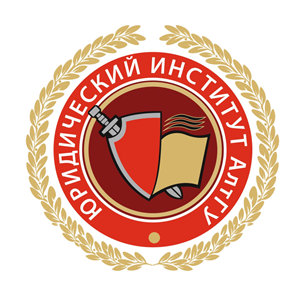 Алтайский государственный университетЮридический институтВсероссийская научно-практическая конференция с международным участием «Юридическое образование в современной России: новые вызовы и лучшие практики»23 мая 2023 г.9.30 – 10.00 – регистрация участников (пр. Социалистический, 68, ауд. 1 С);10.00 – 12.30 – открытие конференции и пленарное заседание (пр. Социалистический, 68, ауд. 1 С);12.30 – 14.00 – обед (пр. Социалистический, 68, столовая);14.00 – 16.00 – совещание директоров юридических институтов университетов России и стран Центральной Азии по вопросам развития юридического образования (пр. Социалистический, 68, ауд. 1 А);16.30 – концерт, посвящённый юбилею юридического института (пр. Социалистический, 68, актовый зал);18.30 – товарищеский ужин (пр. Социалистический, 68, столовая).24 мая 2023 г.10.00 – 13. 00 – Цивилистические чтения в формате круглого стола, посвящённые памяти Г.В. Мищенко «Актуальные проблемы частного права: законодательство, практика, наука и образование» (пр. Социалистический, 68, ауд. 1 А);13.00 – 17.00 – круглый стол «Юридическое образование на Алтае: история и современность», посвящённый 60-летию юридического образования на Алтае (пр. Социалистический, 68, ауд. 1 С).Регламент выступлений на пленарном заседании - до 15 минут; на совещании и круглом столе - до 10 минут.Открытие конференцииВасильев Антон Александрович, д. ю. н., доцент, директор юридического института Алтайского государственного университета, зав. кафедрой теории и истории государства и права Голобородько Денис Александрович, заместитель председателя Алтайского краевого Законодательного Собрания – председатель постоянного комитета по правовой политике и местному самоуправлению, 
заместитель руководителя постоянного депутатского объединения Алтайского краевого Законодательного Собрания – фракции Всероссийской политической партии «ЕДИНАЯ РОССИЯ»Кувшинова Наталья Сергеевна, представитель Губернатора и Правительства Алтайского края в Алтайском краевом Законодательном Собрании
Межевалов Николай Анатольевич, заместитель председателя Алтайского краевого суда, председатель Совета судей Алтайского краяАкимова Ирина Леонидовна, председатель Избирательной комиссии Алтайского края, к. ю. н., доцент кафедры конституционного и международного права Алтайского государственного университета Пленарное заседаниеСсылка для онлайн подключенияhttps://events.webinar.ru/48696141/174589453 Васильев Антон Александрович, д. ю. н., доцент, директор юридического института Алтайского государственного университета, зав. кафедрой теории и истории государства и права (г. Барнаул)«Юридическое образование перед современными вызовами»Дивеева Нелли Ивановна, д. ю. н., профессор, профессор кафедры трудового и социального права Санкт-Петербургского государственного университета, Председатель федерального учебно-методического объединения в системе высшего образования по укрупненной группе специальностей и направлений подготовки 40.00.00 Юриспруденция (г. Санкт-Петербург)«Профессиональные компетенции юриста в свете нового ФГОС 4» 3.	Ибрагимов Жамаладен Ибрагимович, д. ю. н., профессор, профессор кафедры конституционного и гражданского права Евразийского национального университета им. Л. Н. Гумилева (Республика Казахстан) «О проблемах развития юридического образования» (онлайн)4.	Аничкин Евгений Сергеевич, д. ю. н., доцент, зав. кафедрой конституционного и международного права Алтайского государственного университета (г. Барнаул)«О некоторых резервах улучшения качества диссертаций по юридическим наукам»Зипунникова Наталья Николаевна, к. ю. н., доцент, зав. кафедрой истории государства и права Уральского государственного юридического университета имени В. Ф. Яковлева (г. Екатеринбург)«Познание истории юридического образования и науки в России: традиции и перспективы» (онлайн)Нурматов Темирбек Асанович, к. ю. н., доцент, доцент кафедры международного и конституционного права Кыргызско-Российского Славянского университета им. Б. Ельцина (Республика Кыргызстан)«Унификация юридического образования государств-участников ЕАЭС» (онлайн)Ким Юрий Владимирович, д. ю. н., профессор кафедры государственного и административного права Кемеровского государственного университета (г. Кемерово)«Современный кризис правосознания и теоретико-методологические проблемы преподавания государствоведческих дисциплин в российских вузах» Шкатулла Владимир Иванович, к. ю. н., профессор (г. Москва)«Функционирование и развитие образовательного права в 21 веке» (онлайн) Совещание директоров юридических институтов университетов России и стран Центральной Азии по вопросам развития юридического образованияСсылка для онлайн подключенияhttps://events.webinar.ru/48696141/174589453Грачёва Елена Юрьевна, председатель Экспертного совета Высшей аттестационной комиссии при Министерстве науки и высшего образования Российской Федерации по праву и политологии, заведующий кафедрой финансового права Университета имени О.Е. Кутафина (МГЮА), д. ю. н., профессор, заслуженный юрист Российской Федерации (г. Москва)«Актуальные проблемы подготовки и экспертизы диссертаций по юридическим наукам» (онлайн)Гаврилов Вячеслав Вячеславович, д. ю. н., доцент, директор Юридической школы Дальневосточного федерального университета (г. Владивосток)«Образовательные программы Юридической школы ДВФУ»Шерстобоев Олег Николаевич, к. ю. н., доцент, декан юридического факультета Новосибирского государственного университета экономики и управления (г. Новосибирск)«Юридическое образование: к вопросу о практике и роль теории»Молчаков Никита Юрьевич, к. ю. н., декан международно-правового факультета Московского государственного института международных отношений (г. Москва)Тема уточняется (онлайн) Безруков Андрей Викторович, д. ю. н., доцент, профессор кафедры конституционного, административного и муниципального права Сибирского федерального университета (г. Красноярск)«Реализация современного конституционного развития в юридическом образовательном процессе» Кодан Сергей Владимирович, д. ю. н., профессор кафедры теории государства и права Уральского государственного юридического университета, Заслуженный юрист РФ (г. Екатеринбург)Тема уточняется (онлайн) Стоилов Янаки, д. ю. н., профессор (Республика Болгария)Тема уточняется (онлайн)Белов Сергей Александрович, к. ю. н., доцент, декан юридического факультета Санкт-Петербургского государственного университета, зав. кафедрой конституционного права (г. Санкт-Петербург)Тема уточняется (онлайн)Пашенцев Дмитрий Алексеевич, д. ю. н., профессор, главный научный сотрудник Института законодательства и сравнительного правоведения при Правительстве РФ (г. Москва)«Юридическое образование перед вызовом постнеклассической научной рациональности» (онлайн) Богдан Варвара Владимировна, д. ю. н., доцент, зав. кафедрой гражданского права Юго-Западного государственного университета (г. Курск)«Стартап как диплом: перспективы инноваций государственной аттестации» (онлайн)Репьев Артём Григорьевич, д. ю. н., доцент, профессор кафедры государственно-правовых дисциплин Академии управления МВД России (г. Москва)«Юридические гарантии эффективной научно-исследовательской деятельности (специфика организации на примере МВД России)» (онлайн)Савченко Дмитрий Александрович, д. ю. н., доцент, директор научно-образовательного центра «Юридических технологий» Сибирского института управления-филиала РАНХИГС (г. Новосибирск)«Профессиональное образование юриста: сущность и сроки» (онлайн) Ковалёва Наталья Витальевна, д. ю. н., доцент, главный научный сотрудник Академии управления МВД России (г. Москва)«Регламентация поддержки студентов на современном этапе: возможности и перспективы» (онлайн) Садыканова Жанна Есимбековна, к. ю. н., асс. профессор, зав. кафедрой юриспруденции Восточно-Казахстанского университета им. С. Аманжолова (Республика Казахстан)«Актуальные вопросы юридического образования в Республике Казахстан» (онлайн)  Дашко Александр Викторович, к. ю. н., доцент, доцент кафедры гражданского права и процесса Московского университета им. С. Ю. Витте (г. Москва)«Юридическое образование: вызовы нового времени и пути реагирования» (онлайн)Круглый стол «Юридическое образование на Алтае: история и современность», посвящённый 60-летию юридического образования на АлтаеСсылка для онлайн подключенияhttps://events.webinar.ru/48696141/174589453«Презентация юбилейной книги, посвященной 60-летию юридического образования на Алтае»Васильев Антон Александрович, д. ю. н., доцент, директор юридического института Алтайского государственного университета, зав. кафедрой теории и истории государства и права (г. Барнаул)«Презентация юбилейной книги, посвященной 60-летию юридического образования на Алтае»«Об отдельных вехах становления и развития юридического образования на Алтае: слово ветеранов»Филиппова Татьяна Аркадьевна, к. ю. н., доцент, зав кафедрой гражданского права Алтайского государственного университетаБлинова Ольга Александровна, к. ю. н., доцент кафедры конституционного и международного права Алтайского государственного университетаПлохова Валентина Ивановна, д. ю. н., профессор кафедры уголовного права и криминологии Алтайского государственного университета Дудко Нина Алексеевна, к. ю. н., доцент кафедры уголовного процесса и криминалистики Алтайского государственного университетаМаньковская Вера Ивановна, к. ю. н.Гринчинко Надежда Яковлевна, к. ю. н., доцент кафедры конституционного и международного права Алтайского государственного университетаЯкушева Тамара Васильевна, к. ю. н., доцент кафедры уголовного процесса и криминалистики Алтайского государственного университетаСорокин Виталий Викторович, д. ю. н., профессор, профессор кафедры теории и истории государства и права Алтайского государственного университета (г. Барнаул)«Фундаментальная теоретическая подготовка современных юристов»Давыдов Сергей Иванович, д. ю. н., доцент, зав. кафедрой уголовного процесса и криминалистики Алтайского государственного университета (г. Барнаул)«Вениамин Константинович Гавло. Слово об Учителе».Рехтина Ирина Владимировна, д. ю. н., доцент, зав. кафедрой трудового, экологического права и гражданского процесса Алтайского государственного университета (г. Барнаул)«Наставничество как эффективная форма подготовки юриста-профессионала»Филиппова Татьяна Аркадьевна, к. ю. н., доцент, зав кафедрой гражданского права Алтайского государственного университета (г. Барнаул)«Использование Legal Tech при изучении гражданского права»Войтович Елена Павловна, к. ю. н., доцент, зав. кафедрой гражданского права и процесса Сибирского института управления-филиала РАНХиГС (г. Новосибирск)«Международное семейное право: quo vadis?»Громоздина Мария Владимировна, к. ю. н., доцент, и. о. зав. кафедрой гражданского и предпринимательского права Новосибирского государственного университета экономики и управления (г. Новосибирск)«Формирование и реализация правовых навыков при взаимодействии участников образовательного процесса»Моисеева Оксана Георгиевна, к. ю. н., доцент, доцент кафедры теории и истории государства и права Алтайского государственного университета (г. Барнаул)«Юридическое образование в Китае»Казанцева Олеся Леонидовна, к. ю. н., доцент, доцент кафедры конституционного и международного права Алтайского государственного университета (г. Барнаул)«Антикоррупционное образование в вузах»Довгань Ксения Евгеньевна, к. ю. н., доцент, доцент кафедры трудового, экологического права и гражданского процесса Алтайского государственного университета (г. Барнаул)«Организационный характер образовательных правоотношений» Беркасова Юлия Анатольевна, ст. преподаватель кафедры гражданско-правовых дисциплин Сибирского государственного университета путей сообщения (г. Новосибирск)«Техническая и содержательная оценка плагиата в научном тексте» Боловнёв Михаил Алексеевич, к. ю. н., доцент кафедры трудового, экологического права и гражданского процесса Алтайского государственного университета (г. Барнаул)«Lean – и Agile – технологии в юридическом образовании» Кирюшина Любовь Юрьевна, к. ю. н., доцент кафедры уголовного процесса и криминалистики Алтайского государственного университета (г. Барнаул) «Мотивация учебной деятельности студентов и современные образовательные технологии» Заочные участники1. Вартанян Авак Михайлович, к. ю. н., доцент, заместитель декана юридического факультета Гродненского государственного университета имени Янки Купалы (Республика Беларусь)«Концептуальные подходы к развитию юридического образования в Республике Беларусь» 2. Красняков Николай Иванович, д. ю. н., доцент, заместитель директора по учебной работе, и. о. зав. кафедрой теории и истории государства и права Института философии и права Новосибирского национального исследовательского государственного университета (г. Новосибирск)«Реализация магистрантско-аспирантской модели подготовки научных кадров из числа граждан КНР» 3. Нефёдова Евгения Валерьевна, аспирант кафедры теории и истории государства и права Ростовского государственного экономического университета (г. Ростов-на-Дону)«Квота как правовой инструмент повышения эффективности системы образования» 4. Трубникова Ольга Александровна, ст. преподаватель кафедры трудового, экологического права и гражданского процесса Алтайского государственного университета (г. Барнаул)«О системе экологического образования в России на современном этапе» 5. Фролова Елизавета Александровна, д. ю. н., доцент, зав. кафедрой теории государства и права и политологии Московского государственного университета им. М. В. Ломоносова (г. Москва) «Наука теории государства и права в России: история и современность» 